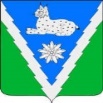 АДМИНИСТРАЦИЯ МЕЗМАЙСКОГО СЕЛЬСКОГО ПОСЕЛЕНИЯАПШЕРОНСКОГО РАЙОНАПОСТАНОВЛЕНИЕот 17 июля 2023 года                                                                                      №  81п. МезмайО внесении изменений в постановление администрации Мезмайского сельского поселения Апшеронского района от 28 сентября 2020 года           № 60 «О создании общественного Совета при администрацииМезмайского сельского поселения Апшеронского района дляпроведения обсуждения в целях общественного контроляпроектов правовых актов в сфере нормированиязакупок товаров, работ, услуг» В соответствии с частью 4 статьи 19 Федерального закона от 05.04.2013 № 44-ФЗ «О контрактной системе в сфере закупок товаров, работ, услуг для обеспечения государственных и муниципальных нужд», постановлением Правительства Российской Федерации от 18.05.2015 № 476 «Об утверждении общих требований к порядку разработки и принятия правовых актов о нормировании в сфере закупок, содержанию указанных актов и обеспечению их исполнения» постановляю:        1. Внести в постановление администрации Мезмайского сельского поселения Апшеронского района от 28 сентября 2020 года № 60 «О создании общественного Совета при администрации Мезмайского сельского поселения Апшеронского района для проведения обсуждения в целях общественного контроля проектов правовых актов в сфере нормирования закупок товаров, работ, услуг» следующие изменения:  1) приложение № 2 изложить в новой редакции.	2. Общему отделу администрации Мезмайского сельского поселения Апшеронского района (Майстренко Е.М.) разместить данное постановление на официальном сайте администрации Мезмайского сельского поселения Апшеронского района в информационно-телекоммуникационной сети «Интернет». 3. Контроль за выполнением настоящего постановления оставляю за собой.4. Постановление вступает в силу со дня подписания.ГлаваМезмайского сельского поселенияАпшеронского района                                                                  А.А. ИванцовПРИЛОЖЕНИЕ № 2УТВЕРЖДЕНОпостановлением администрации Мезмайского сельского поселения Апшеронского районаот 17.07.2023 года № 81_СОСТАВ КОМИССИИобщественного Совета при администрации Мезмайского сельского поселения Апшеронского района для проведения обсуждения в целях общественного контроля проектов правовых актов в сфере нормирования закупок товаров, работ, услуг Председатель:Олефиренко Алексей Валентинович-депутат Совета Мезмайского сельского поселения Апшеронского района, председатель Общественного СоветаСекретарь:Секретарь:Кравцова Наталья ВикторовнаЧлены Общественного Совета:-Директор МКУК «Сельская библиотека» Мезмайского сельского поселения, член Общественного СоветаНоркин Андрей Викторович-почтальон ОПС п. Мезмай, член Общественного СоветаЗиновьева Ольга Михайловна- специалист 1 категории общего отдела администрации Мезмайского сельского поселения, член Общественного Совета